Tisztelt Képviselő-testület!A Törökszentmiklós Városi Önkormányzat 2015. évi költségvetésében a nyári táborozás támogatására (sporttáborok kivételével) és erdei iskolák támogatására 900.000,- Ft-ot különített el, míg nyári sporttáborok támogatására 600.000,- Ft-os keret áll rendelkezésre. Az intézmények és az egyesületek támogatási igénye összesen 2.046.500,- Ft. A szervezetek együttesen 563 gyermek táboroztatását szervezik meg.2015. évben is a Törökszentmiklóson működő nevelési, oktatási és kulturális intézmények, civil szervezetek nyújtottak be támogatási kérelmet. A szervezetek önálló táborok megvalósulásához kértek támogatást.Mivel a szervezetek által benyújtott támogatási igény meghaladja a szétosztható összeget, így az alábbi táblázatok (1. és 2. számú melléklet) szerint javasoljuk a támogatás megítélését. Az egyes táborokra javasolt önkormányzati támogatás mértéke 2.180,- Ft/fő/tábor, a sporttáborok esetében pedig 4.000,- Ft/fő/tábor. Tisztelt Képviselő-testület!Kérem, hogy a mellékelt (1. és 2. számú mellékletek) javaslat alapján szíveskedjenek megtárgyalni és elfogadni a 2015. évi nyári táborok, erdei iskolák és a nyári sporttáborok támogatásáról szóló határozati javaslatot.Törökszentmiklós, 2015. április 20.   Markót Imre							                polgármester___/2015. ( ___ ) Kt.H a t á r o z a t:A Törökszentmiklós Városi Önkormányzat által 2015. évi nyári táborok, erdei iskolák és nyári sporttáborok támogatásárólTörökszentmiklós Városi Önkormányzat a 2015. évi nyári táborok, erdei iskolák és nyári sporttáborok támogatását az 1. és a 2. számú mellékletek szerint állapítja meg.A szerződések megkötésének határideje 2015. május 8.                                                                                                                                                         Amennyiben a tábor létszáma 10 %-ot meghaladó mértékben kevesebb a pályázatban szereplő létszámnál, a hiányzó létszámra vetített támogatási összeget a Támogatott szervezetnek vissza kell fizetnie.A pályázati támogatások elszámolását 2015. október 31-ig kell benyújtania a támogatott szervezeteknek a Szervezési Osztályra.Erről értesülnek: Markót Imre polgármesterDr. Majtényi Erzsébet jegyzőSzervezési OsztályKözpénzügyi OsztályTámogatott szervezetekIrattár1. sz. melléklet a    /2015. (      ) K. t. számú határozathozNyári táborok, erdei iskolák                           2. sz. melléklet a    /2015. (      ) K. t. számú határozathozNyári sporttáborok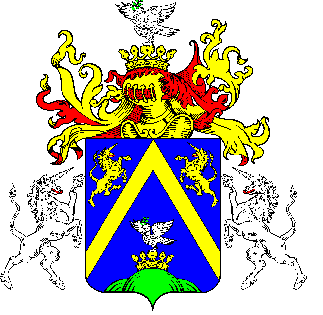 13.TÖRÖKSZENTMIKLÓS VÁROS POLGÁRMESTERÉTŐLTÖRÖKSZENTMIKLÓS VÁROS POLGÁRMESTERÉTŐLTÖRÖKSZENTMIKLÓS VÁROS POLGÁRMESTERÉTŐLE L Ő T E R J E S Z T É SE L Ő T E R J E S Z T É SE L Ő T E R J E S Z T É SA Képviselő-testület 2015. április 30. napján tartandó rendes nyilvános üléséreA Képviselő-testület 2015. április 30. napján tartandó rendes nyilvános üléséreA Képviselő-testület 2015. április 30. napján tartandó rendes nyilvános üléséreElőterjesztő megnevezése: Markót ImreMarkót ImreIktatószám: 2-84/2015-F-12-84/2015-F-1Tárgy: Nyári táborok, erdei iskolák, nyári sporttáborok 2015. évi támogatásaNyári táborok, erdei iskolák, nyári sporttáborok 2015. évi támogatásaElőterjesztés jellege:Rendelet-tervezet, Határozat-tervezet, Tájékoztató, BeszámolóRendelet-tervezet, Határozat-tervezet, Tájékoztató, BeszámolóMelléklet: 1 db határozat tervezet1 db nyári táborok, erdei iskolák támogatás táblázat 1 db nyári sporttáborok támogatás táblázat  1 db határozat tervezet1 db nyári táborok, erdei iskolák támogatás táblázat 1 db nyári sporttáborok támogatás táblázat  Készítette:Pozderka Judit osztályvezetőPozderka Judit osztályvezetőVéleményezésre megküldve: a Képviselő-testület Pénzügyi és Városfejlesztési Bizottsága, a Képviselő-testület Oktatási és Kulturális Bizottsága, a Képviselő-testület Szociális, Egészségügyi és Sport Bizottságarészérea Képviselő-testület Pénzügyi és Városfejlesztési Bizottsága, a Képviselő-testület Oktatási és Kulturális Bizottsága, a Képviselő-testület Szociális, Egészségügyi és Sport BizottságarészéreTörvényességi véleményezésre bemutatva:2015. április 20. 2015. április 20. Pályázó szervezetTábor elnevezéseTábor helye, idejeRésztvevő gyermekek1 főre jutó támogatási igény FtIgényelt támogatásFtJavasolt önkormányzati támogatásFtHunyadi M. Ált. Isk.Angol nyelvi táborTörökszentmiklós2015. 06.29-07.03. 2015. 07.06-10.         652.500162.500141.700Kölcsey F. Ált. Isk.Erdei iskola 1.Leányfalu2015. 05. 04-08.303.00090.00065.400Kölcsey F. Ált. Isk.Erdei iskola 2.Visegrád2015. 05. 18-22.163.00048.00034.880Kölcsey F. Ált. Isk.Erdei iskola 3.Gyomaendrőd2015. 05. 26-29.273.00081.00058.860Ipolyi A. Kult. Közp.HagyMa - néptánc táborÓballa2015. 06. 29-07. 03.303.00090.00065.400Ipolyi A. Kult. Közp.Napközis tábor 1.Törökszentmiklós2015. 06.15-19.153.00045.00032.700Ipolyi A. Kult. Közp.Napközis tábor 2.Törökszentmiklós2015. 06.22-26.153.00045.00032.700Ipolyi A. Kult. Közp.Napközis tábor 3.Törökszentmiklós2015. 08.24-28.203.00060.00043.600Ipolyi A. Kult. Közp.Surjányi komplex táborSurjány2015. 06.22-26.303.00090.00065.400Ipolyi A. Kult. Közp.Mátyás katonái és udvarhölgyeiTörökszentmiklós2015. 06.29-07.04.353.000105.00076.300Ipolyi A. Kult. Közp.VízimanóTörökszentmiklós2015. 08.10-14.353.000105.00076.300Ipolyi A. Kult. Közp.Balett-táborTörökszentmiklós2015. 06.29-07.03.203.00060.00043.600Ipolyi A. Kult. Közp.ÖkolábnyomTörökszentmiklós2015. 07.06-11.353.000105.00076.300Városvédő és -Szépítő EgyesületIX. Helytörténeti és honismereti táborTörökszentmiklós2015. 06.22-26.402.500100.00087.200ÖSSZESEN:ÖSSZESEN:ÖSSZESEN:4131.186.500900.340Pályázó szervezetTábor elnevezéseTábor helyeRésztvevő gyermekek1 főre jutó támogatási igény FtIgényelt támogatás FtJavasolt önkormányzati támogatás FtT.miklós és Környéke Foci Suli A.+ Kölcsey F. Ált. Isk.Nyári sporttáborTörökszentmiklós2015. 08. 10-15.354.000140.000140.000T.-i Ökölvívó és DK+Székács Elemér Szakképz.Isk.Felkészülési edzőtáborTiszapüspöki2015. 08. 09-16.254.000100.000100.000Törökszentmiklósi Kézilabda Egyesület+ Hunyadi Mátyás NOKNyári sporttáborGyomaendrőd2015. 08.03-07.2015. 08.10-14.5010.000500.000200.000T.-i Football Club + Pánthy E. Ált. Isk.Nyári focitáborTörökszentmiklós2015. 06. 29-07.05.404.000160.000160.000ÖSSZESEN:ÖSSZESEN:ÖSSZESEN:150860.000600.000